Minimal data sheet – 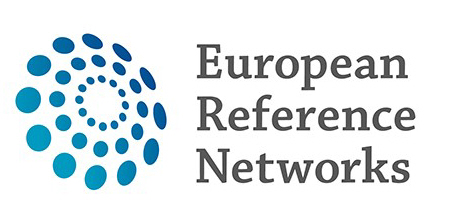 Autoimmune liver diseasesAge:      Gender: 	Male  FemaleConfirmed Diagnosis: Diagnosis unclear: Liver biopsy: Date:      Results:      Elastography: Serum biochemistry:AST (U/l): 		     		Further values:      ALT (U/l):		     	ALP (U/l): 		     IgG (g/l):		     Serum autoantibodies:       	Current therapy:      Question to the panel:      